Dibujo Técnico 3º AñoTema: Representación de vistasProfesor: Verdún Ángel AlcidesSISTEMAS DE REPRESENTACIÓNPara representar un objeto cualquiera que tiene tres dimensiones (alto, ancho y largo) sobre la superficie de un papel que tan solo tiene dos dimensiones (ancho y alto), podemos utilizar dos sistemas diferentes. Estos son:- Sistema de proyecciones diédricas o vistas. - Perspectiva.Colocación de las vistas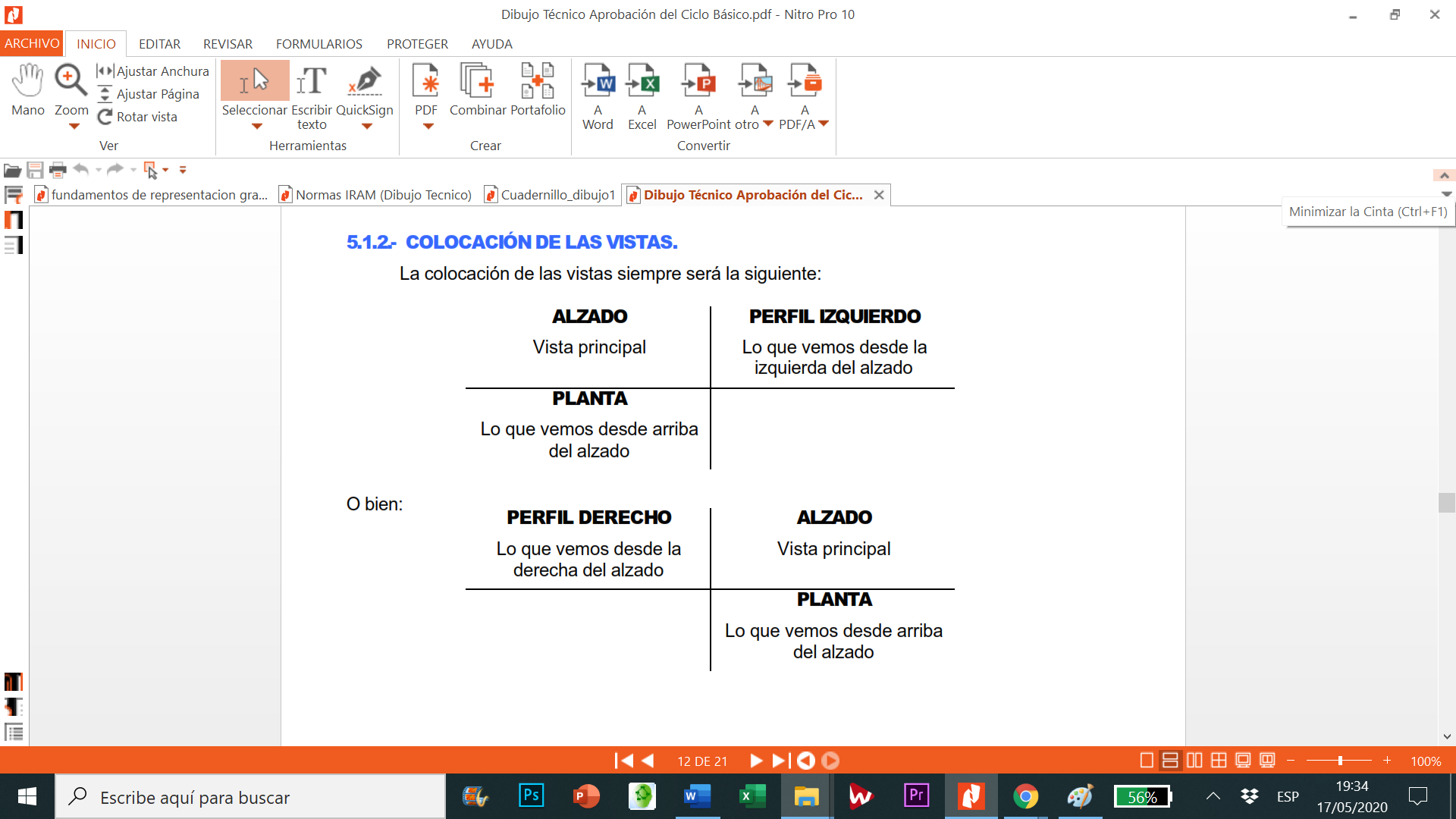 Ejemplo de vistas de una pieza: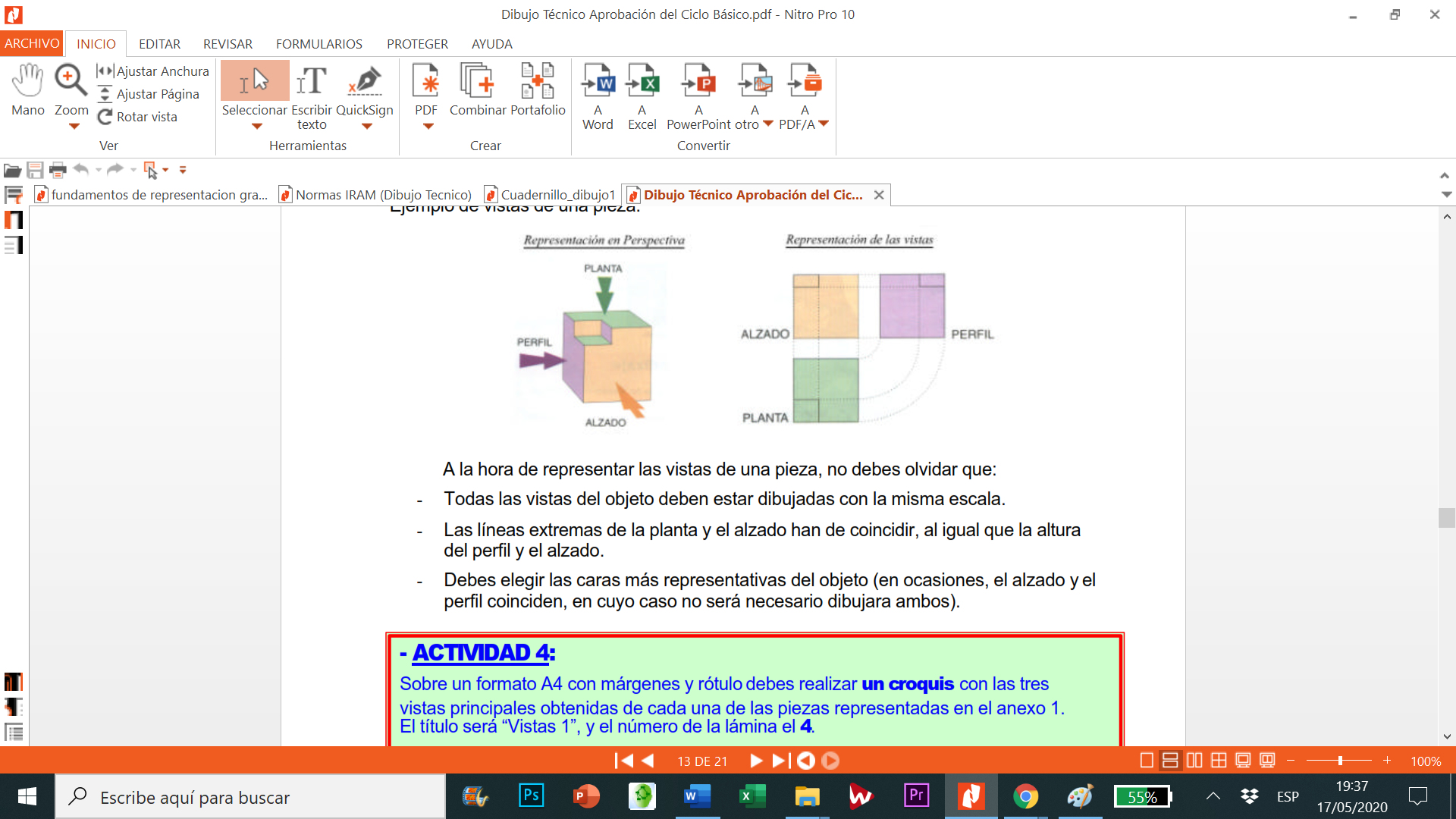 ACTIVIDAD:Sobre un formato A4 con márgenes y rótulo trabajado en segundo año debes realizar una lámina con las tres vistas principales obtenidas, como se representa en la figura 1. El título será “Vistas 1”, y el número de la lámina 1.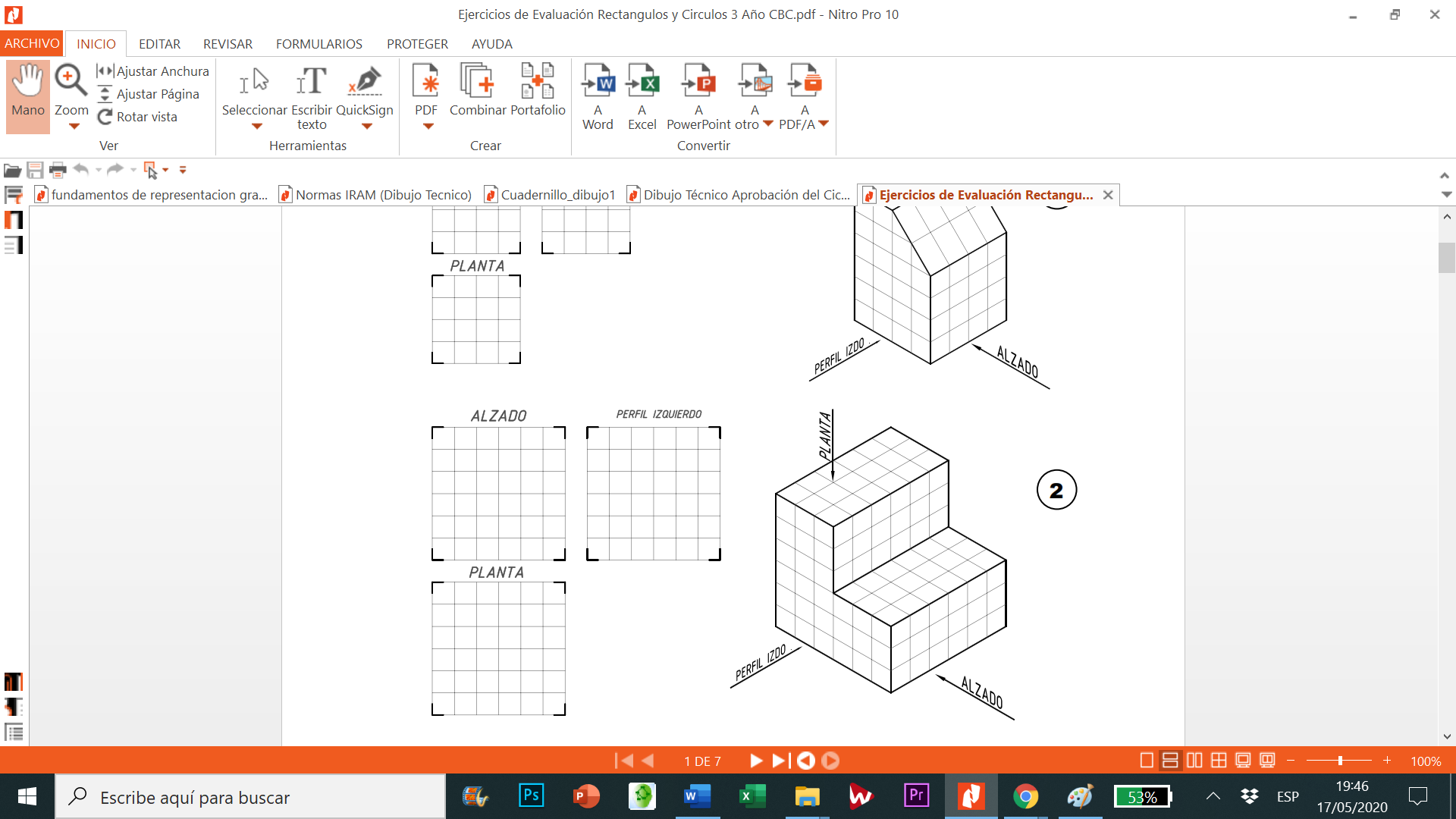 Nota: cada cuadrado de la cuadrícula representa 5milímetrosNota: cualquier consulta al grupo de WhatsApp 3454-480851. En este caso deben enviar una imagen de su hoja A4 con el formato y rótulo. Fecha de entrega domingo 31 de mayo.Las láminas deben estar en sus carpetas de práctica de dibujo, porque llegado el momento deberán recurrir a ellas como guía para realizar las próximas actividades. Recuerden que sólo deben enviar su lámina, la demás bibliografía debe estar en sus carpetas. #Nos-cuidamos-entre-todos.Saludos Alcides Anexo Rubrica de EvaluaciónDentro de la asignatura aparte de la rúbrica institucional, tomaré la evaluación por portafolios en AVA (Ambientes Virtuales de Aprendizajes). Esta es definida por Jesús Guzmán (2009) como un tipo de evaluación consistente en reunir de manera sistemática y propositiva una muestra de los trabajos y tareas del alumno (ensayos, proyectos, dibujos, trabajos, exámenes, fotos, ejecuciones, videos, etc.) realizados a lo largo del curso para constatar así la evolución y el progreso en su aprendizaje. Teniendo en cuenta conceptos cualitativos. 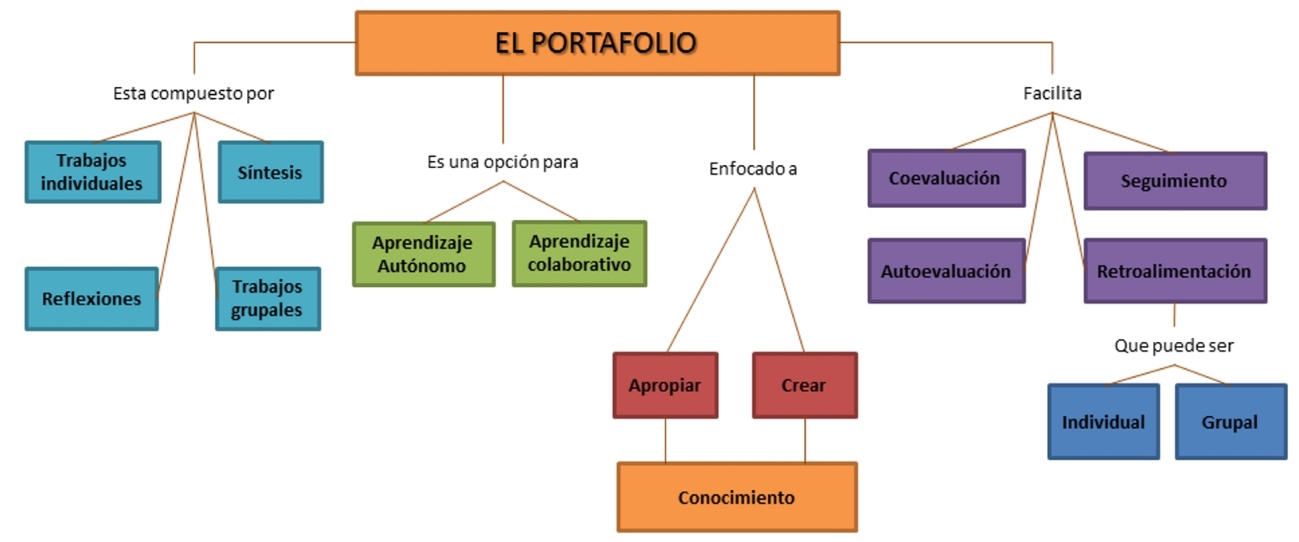 